№ 201-НҚ от 19.05.2021ҚАЗАҚСТАН РЕСПУБЛИКАСЫ ДЕНСАУЛЫҚ САҚТАУ МИНИСТРЛІГІМЕДИЦИНАЛЫҚ ЖӘНЕ ФАРМАЦЕВТИКАЛЫҚ БАҚЫЛАУ КОМИТЕТІМИНИСТЕРСТВО ЗДРАВООХРАНЕНИЯ РЕСПУБЛИКИ КАЗАХСТАН КОМИТЕТ МЕДИЦИНСКОГО И ФАРМАЦЕВТИЧЕСКОГО КОНТРОЛЯ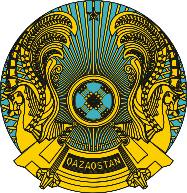 010000, Нұр-Сұлтан қаласы, Есіл ауданы, Мəңгілік Ел даңғылы, 8-үй, Министрліктер үйі, 10 кіреберістел: +7(7172) 74-27-04, +7(7172) 74-27-03010000, город, Нур-Султан, район Есиль, проспект Мəңгілік Ел 8,Дом Министерств, 10 подьездтел: +7(7172) 74-27-04, +7(7172) 74-27-03 	№ 	Министерство здравоохранения Республики КазахстанВременное регистрационное удостоверение РК-БП - № 4Информация о производителе лекарственного средстваДата временной государственной регистрации: «20» апреля 2021 года № 4 решения. Действительно до: «19» января 2022 годаФ.И.О (при наличии) руководителя государственного органа (или уполномоченное лицо): Бауыржан Сатжанович Байсеркин.Допускается медицинское применение вакцин, получивших временное регистрационное удостоверение на добровольной основе, при наличии отчетов I - II фаз клинических исследований и промежуточного отчета III фазы исследований, проведенных с включением не менее 50 (пятьдесят) % субъектов исследования, предусмотренных протоколом клинического исследования.Согласовано19.05.2021 22:42 Ержанова Сауле АмантаевнаПодписано19.05.2021 22:43 Байсеркин Бауыржан Сатжанович1.Наименование держателя регистрационного удостоверенияSinovac Life Sciences CO., LTD2.Страна держателя регистрационного удостоверенияКитайская Народная Республика Информация о зарегистрированном лекарственном средствеИнформация о зарегистрированном лекарственном средствеИнформация о зарегистрированном лекарственном средстве3.Торговое наименование препаратаСоronaVac вакцина против COVID-19 (Vero Cell), инактивированнаяСоronaVac вакцина против COVID-19 (Vero Cell), инактивированная4.Для отечественных производителей торговое наименование для экспорта--5.Международное непатентованное название (при наличии)Нет данныхНет данных6.Лекарственная формасуспензия для инъекцийсуспензия для инъекций7.Дозировка0.5 мл/доза0.5 мл/доза8.Фасовка1 стеклянный флакон (1 доза (0.5 мл))1 стеклянный флакон (1 доза (0.5 мл))9.Код АТХJ07B Вакцины вирусныеJ07B Вакцины вирусные10.Состав активных веществSARS-CoV-2 Vaccine (Vero Cell), Inactivated 600SU/0.5 млSARS-CoV-2 Vaccine (Vero Cell), Inactivated 600SU/0.5 мл11.Срок хранения24 месяцев24 месяцев12.Порядок отпуска (по рецепту, без рецепта)По рецепту По рецепту №Тип организации или участок производстваНаименование организацииСтрана1.ПроизводительSinovac Life Sciences CO., LTDКитайская Народная Республика2.УпаковщикSinovac Life Sciences CO., LTDКитайская Народная Республика